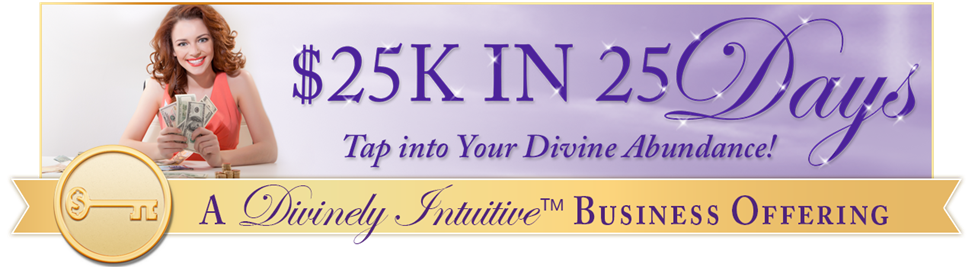 " I’m afraid of having too much money!”Day #13 - Tapping Transcript Disclaimer:	This transcript has been edited; however, there may be English or grammatical errors since it is spoken English, as opposed to written English.  Please ignore the errors (or let us know where they are so we can correct them).    Enjoy!Let’s declare our intention…Let’s call in our guides and our angels and we say “Thank you.” Thank you, thank you for this opportunity clear out a fear of having more, A fear of allowing more in, allowing wealth into our lives, A fear of receiving more than what is needed in the moment.We welcome the downloads, we welcome the “ahas,” the awarenesses.And we are so, so grateful as they come in.And so, it is.Let’s start tapping…Even though I have this fear, This fear that says “I can’t have too much,”“It’s not okay for me to have too much money.”That fear makes me afraid.That fear makes me afraid of what people would think of, what people would do.Other people, outside of me, what they will think or what they will do if I have too much money.I’m afraid that I’ll have too much visibility,That someone will want to rob me or someone will want more from me.They want to take it from me.That when I get too much, when I get momentum,It will be taken out from under me like a rug pulled out from under me.I have this fear of having too much because in the past when I’ve had too much,When I’ve had abundance, it has been taken.Or I’ve seen others harmed by their abundance.In the past, I’ve seen others who are jealous.And want to harm me because of their jealousy.I don’t want to be visible to those people.So, even though I have this fear, I ask my guides and my angels to remove it now.I ask them to help me let go and release this fear so that I can truly have abundance in my life.This fear that if I have more, I will change.I will become someone mean, nasty, condescending,That I will become someone who will grasp it all and wants to keep it all for herself or himself.That I will be that person.I’m afraid I’ll step into a greedy, nasty person instead of staying unassuming, kind, compassionate, caring.Like I am now.I’m afraid that I will change into someone else.And I ask my angels to lift that fear here, now.I do not need to carry this forward.I do not need to have this be a truth in my life.I do not need to have this be my story.I can have abundance.I can have a lot of money and be safe.This is my truth.I can have an abundant business and not have people be jealous of me.This is my truth.I can have a lot of money in a millions and have people be happy for me.This is my truth.I can have a lot of money and have privacy and protection as well.This is my truth.I can have a lot of money and do good with that money.And choose where I do good with that money.I can have healthy, beautiful boundaries and have a lot of money.This is my truth.I can have a lot of money and have happiness.This is my truth.I can have a lot of money and have love in my life.This is my truth.I can have a lot of money safely, happily, joyously, lovingly, compassionately, happily, abundantly, consistently, ongoingly for the rest of my life.I am safe.I am strong.I am healthy.I have healthy boundaries.I am abundant.I am wealthy.I am compassionate.I am spiritual. I am all of these things.I am all of these things.This is my truth.This is my truth.This is my truth.And so, it is.Go get your Divine ON!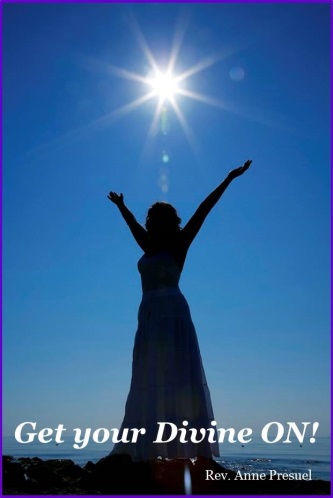 Divine hugs, 																	AnneRev. Anne PresuelYour 6th Sense Guide to a 6-Figure BusinessDivinelyIntuitiveBusiness.com